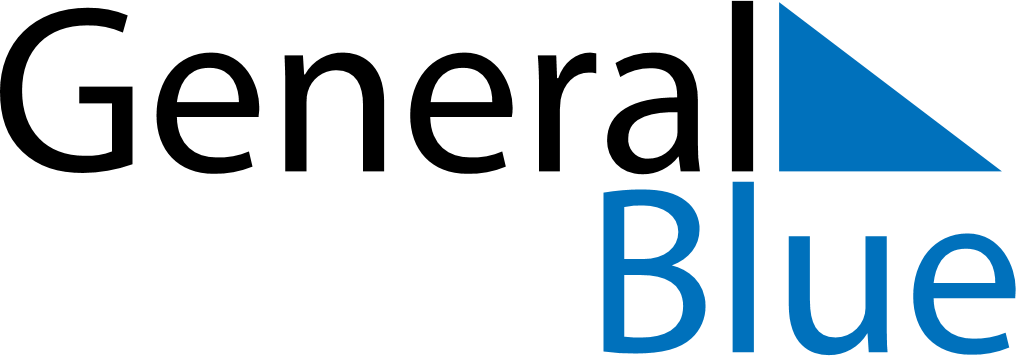 January 2028January 2028January 2028EthiopiaEthiopiaMONTUEWEDTHUFRISATSUN123456789Christmas Day1011121314151617181920212223Epiphany24252627282930First day of Ramadan31